LEMBARAN DAERAH KABUPATEN CIREBON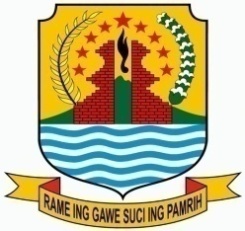 NOMOR  2   TAHUN  2018  SERI  E.2                           PERATURAN DAERAH KABUPATEN CIREBONNOMOR  2  TAHUN 2018TENTANGPENETAPAN DESA DI KABUPATEN CIREBONDENGAN RAHMAT TUHAN YANG MAHA ESABUPATI CIREBON,Menimbang	:	a.	bahwa untuk menindaklanjuti ketentuan Pasal 116 ayat (2) Undang-Undang Nomor 6 Tahun 2014 tentang Desa, disebutkan Pemerintah Daerah Kabupaten/Kota menetapkan Peraturan Daerah tentang Penetapan Desa dan Desa Adat      di wilayahnya;		b.	bahwa berdasarkan pertimbangan sebagaimana dimaksud pada huruf a, perlu ditetapkan Peraturan Daerah tentang Penetapan Desa di Kabupaten Cirebon.Mengingat	:	1.	Pasal 18 ayat (6) Undang-Undang Dasar Negara Republik Indonesia Tahun 1945;Undang-Undang Nomor 14 Tahun 1950 tentang Pembentukan Daerah-daerah Kabupaten Dalam Lingkungan Propinsi Djawa Barat (Berita Negara Republik Indonesia Tanggal 8 Agustus 1950) sebagaimana telah diubah dengan Undang-Undang Nomor 4 Tahun 1968 tentang Pembentukan Kabupaten Purwakarta dan   Kabupaten Subang dengan mengubah Undang-Undang Nomor 14 Tahun 1950 tentang Pembentukan Daerah-daerah Kabupaten Dalam Lingkungan Propinsi Djawa Barat (Lembaran Negara Republik Indonesia Tahun 1968 Nomor 3, Tambahan Lembaran Negara Republik Indonesia Nomor 2851);Undang-Undang Nomor 12 Tahun 2011 tentang Pembentukan Peraturan Perundang-undangan (Lembaran Negara Republik Indonesia Tahun 2011 Nomor 12, Tambahan Lembaran Negara Republik Indonesia Nomor 5234);Undang-Undang Nomor 6 Tahun 2014 tentang Desa (Lembaran Negara Republik Indonesia Tahun 2014 Nomor 7, Tambahan Lembaran Negara Republik Indonesia Nomor 5495);Undang-Undang Nomor 23 Tahun 2014 tentang Pemerintahan Daerah (Lembaran Negara Republik Indonesia Tahun 2014 Nomor 244, Tambahan Lembaran Negara Republik Indonesia Nomor 5587) sebagaimana telah beberapakali diubah,  terakhir dengan Undang-Undang Nomor 9 Tahun 2015 tentang   Perubahan  Kedua atas   Undang-Undang Nomor 23 Tahun 2014 tentang Pemerintahan Daerah (Lembaran Negara Republik Indonesia Tahun 2015 Nomor 58, Tambahan Lembaran Negara Republik Indonesia  Nomor 5679);Undang-Undang Nomor 30 Tahun 2014 tentang Administrasi Pemerintahan (Lembaran Negara Republik Indonesia       Tahun 2014 Nomor 292, Tambahan Lembaran Negara Republik Indonesia   Nomor 5601);Peraturan Pemerintah Nomor 19 Tahun 2008 tentang Kecamatan (Lembaran Negara Republik Indonesia Tahun 2008 Nomor 40, Tambahan Lembaran Negara Republik Indonesia Nomor 4826);Peraturan Pemerintah Nomor 43 Tahun 2014 tentang Peraturan Pelaksanaan Undang-Undang Nomor 6 Tahun 2014 tentang Desa (Lembaran Negara Republik Indonesia        Tahun 2014 Nomor 123, Tambahan Lembaran Negara Republik Indonesia Nomor 5539) sebagaimana telah diubah dengan Peraturan Pemerintah Nomor 47 Tahun 2015 tentang Perubahan atas Peraturan Pemerintah Nomor 43 Tahun 2014 tentang Peraturan Pelaksanaan Undang-Undang Nomor 6       Tahun 2014 tentang Desa  (Lembaran  Negara  Republik Indonesia Tahun 2015 Nomor 157, Tambahan Lembaran Negara Republik Indonesia Nomor 5717);Peraturan Menteri Dalam Negeri Nomor 56 Tahun 2015 tentang Kode dan Data Wilayah Administrasi Pemerintahan (Berita Negara Republik Indonesia Tahun 2016 Nomor 1045);Peraturan Menteri Dalam Negeri Nomor 80 Tahun 2015 tentang Pembentukan Produk Hukum Daerah (Berita Negara Republik Indonesia Tahun 2015 Nomor 2036);Peraturan Menteri Dalam Negeri Nomor 45 Tahun 2016 tentang Pedoman Penetapan dan Penegasan Batas Desa (Berita Negara Republik Indonesia Tahun 2016 Nomor 1038);Peraturan Daerah Kabupaten Cirebon Nomor 17 Tahun 2006 tentang Pembentukan dan Penataan Kecamatan (Lembaran Daerah Kabupaten Cirebon Tahun 2006 Nomor 17 Seri D.10) sebagaimana telah diubah dengan Peraturan Daerah Kabupaten Cirebon     Nomor 18 Tahun 2007 tentang Perubahan atas Peraturan Daerah Kabupaten Cirebon Nomor 17 Tahun 2006 tentang Pembentukan dan Penataan Kecamatan (Lembaran  Daerah Kabupaten Cirebon     Tahun 2007 Nomor 18 Seri D.9);Peraturan Daerah Kabupaten Cirebon Nomor 2 Tahun 2015 tentang Pemerintah Desa dan Badan Permusyawaratan Desa (Lembaran Daerah Kabupaten Cirebon  Tahun 2015 Nomor 2, Seri E.1; Tambahan Lembaran Daerah Kabupaten Cirebon Nomor 42) sebagaimana telah diubah dengan Peraturan Daerah Kabupaten Cirebon Nomor 1 Tahun 2017 tentang Perubahan Atas Peraturan Daerah Kabupaten Cirebon Nomor 2 Tahun 2015 tentang Pemerintah Desa dan Badan Permusyawaratan Desa (Lembaran Daerah Kabupaten Cirebon Tahun 2017 Nomor 1, Seri E.1);Peraturan Daerah Kabupaten Cirebon Nomor 10 Tahun 2016 tentang Tata Cara Pembentukan Peraturan Daerah (Lembaran Daerah Kabupaten Cirebon Tahun 2016 Nomor 10, Seri E.3).Dengan Persetujuan BersamaDEWAN PERWAKILAN RAKYAT DAERAH KABUPATEN CIREBONdanBUPATI CIREBONMEMUTUSKAN :Menetapkan	:	PERATURAN DAERAH TENTANG PENETAPAN DESA DI KABUPATEN CIREBONBAB IKETENTUAN UMUMPasal 1Dalam Peraturan Daerah ini yang dimaksud dengan:Daerah adalah Kabupaten Cirebon;Pemerintah Daerah adalah Pemerintah Kabupaten Cirebon;DPRD adalah Dewan Perwakilan Rakyat Daerah          Kabupaten Cirebon, yang selanjutnya disebut DPRD;Bupati adalah Bupati Cirebon;Peraturan Bupati adalah Peraturan Bupati Cirebon; Desa adalah desa dan desa adat atau yang disebut dengan nama lain, yang selanjutnya disebut desa, adalah kesatuan masyarakat hukum yang memiliki batas wilayah yang berwenang untuk mengatur dan mengurus urusan pemerintahan, kepentingan masyarakat setempat berdasarkan prakarsa masyarakat, hak asal usul, dan/atau hak tradisional yang diakui dan dihormati dalam sistem pemerintahan Negara Kesatuan Republik Indonesia;Batas Desa adalah pembatas wilayah administrasi pemerintahan antar Desa yang merupakan rangkaian titik-titik koordinat yang berada pada permukaan bumi dapat berupa tanda-tanda alam seperti igir/punggung gunung/pegunungan (watershed), median sungai dan/atau unsur buatan dilapangan yang dituangkan dalam bentuk peta;Penetapan batas Desa adalah proses penetapan batas Desa secara kartometrik di atas suatu peta dasar yang disepakati;Metode kartometrik adalah penelusuran/penarikan garis batas pada peta kerja dan pengukuran/perhitungan posisi titik, garis, jarak dan luas cakupan wilayah dengan menggunakan peta dasar dan informasi geospasial lainnya sebagai pendukung;Penegasan batas Desa adalah kegiatan penentuan titik-titik koordinat batas Desa yang dapat dilakukan dengan metode kartometrik dan/atau survey dilapangan, yang dituangkan dalam bentuk peta batas dengan daftar titik-titik koordinat batas Desa.BAB IIPENETAPANPasal 2Desa yang sudah ada sebelum Peraturan Daerah ini berlaku, diakui dan ditetapkan sebagai Desa di Kabupaten Cirebon.Desa sebagaimana dimaksud pada ayat (1) tercantum dalam lampiran yang merupakan bagian tidak terpisahkan dari Peraturan Daerah ini.BAB IIIPENETAPAN DAN PENEGASAN BATAS DESAPasal 3Penetapan dan penegasan batas desa dimaksud, untuk memberikan kepastian hukum terhadap batas desa di wilayah darat dan sebagai acuan dalam melaksanakan kegiatan penetapan dan penegasan batas desa secara tertib dan terkoordinasi.Penetapan batas Desa sebagaimana dimaksud pada ayat (1) melalui tahapan:pengumpulan dan penelitian dokumen;pemilihan peta dasar; dan pembuatan garis batas di atas peta.Penegasan batas Desa untuk Desa sebagaimana dimaksud  pada ayat (1) dilakukan melalui tahapan:Penelitian dokumen;pelacakan dan penentuan posisi batas;pemasangan dan pengukuran pilar batas; dan pembuatan peta batas Desa.Untuk melaksanakan penetapan dan penegasan batas Desa, Bupati membentuk Tim Penetapan dan Penegasan Batas Desa Tingkat kabupaten yang ditetapkan dengan Keputusan Bupati.Pengaturan lebih lanjut mengenai penetapan dan penegasan batas desa sebagaimana dimaksud pada ayat (1) diatur dengan Peraturan Bupati.BAB IVKETENTUAN PENUTUPPasal 4Peraturan Daerah ini mulai berlaku pada tanggal diundangkan.Agar setiap orang dapat mengetahuinya, memerintahkan pengundangan Peraturan Daerah ini dengan penempatannya dalam Lembaran  Daerah Kabupaten Cirebon.	Ditetapkan di Sumber	pada tanggal  26 Januari 2018BUPATI   CIREBON,TtdSUNJAYA PURWADISASTRADiundangkan di Sumberpada tanggal 31 Januari 2018Plt. SEKRETARIS DAERAH KABUPATEN CIREBON,ttdRAHMAT SUTRISNOLEMBARAN DAERAH KABUPATEN CIREBON TAHUN 2018 NOMOR 2  SERI E.2 NOREG PERATURAN DAERAH KABUPATEN CIREBON PROVINSI JAWA BARAT( 1/6/2018 )Salinan sesuai dengan aslinya   Plt. Kepala Bagian Hukum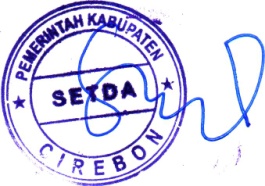             Supriyatno,SH NIP. 19600313 198303 1 019